Выставка 2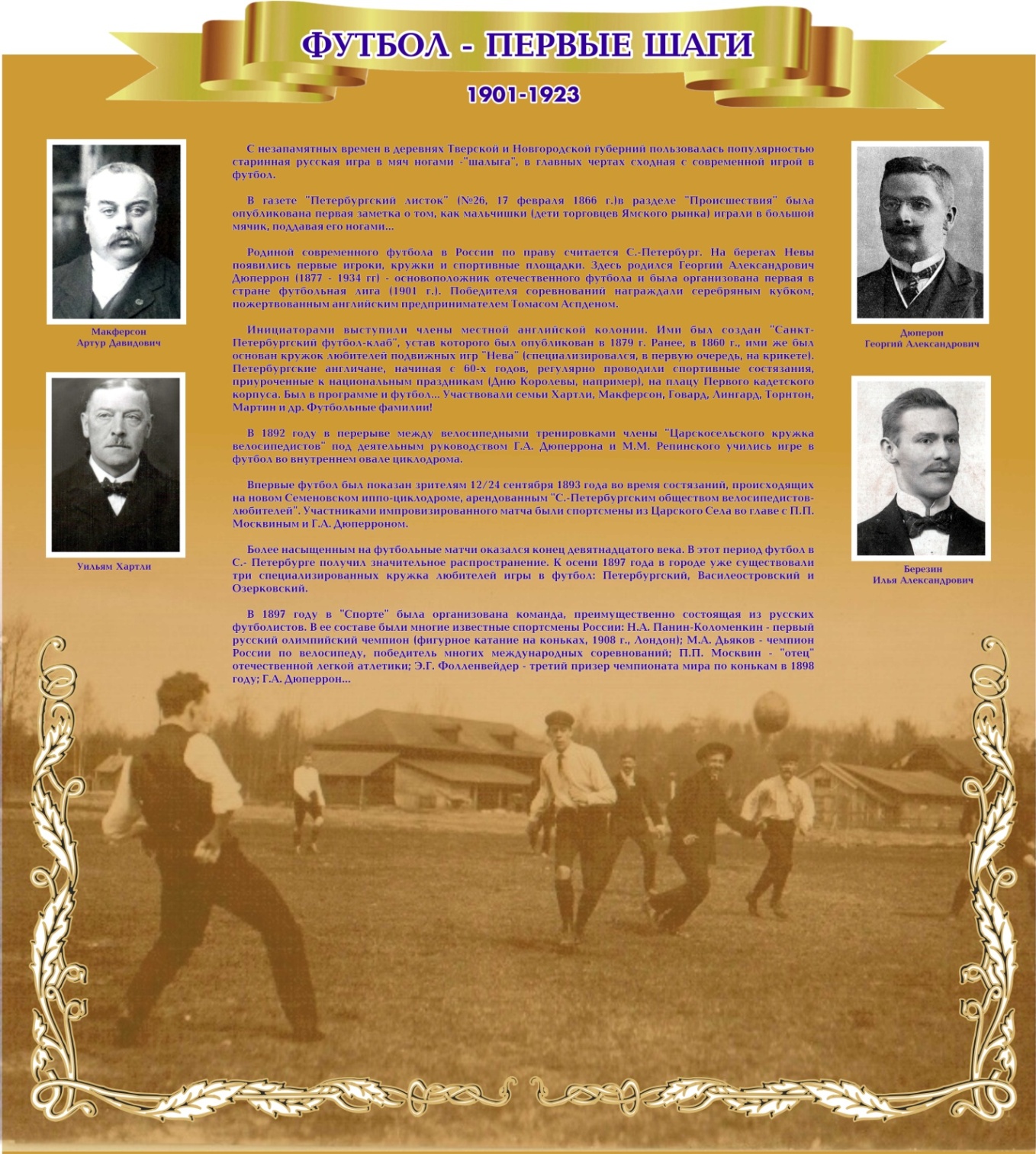 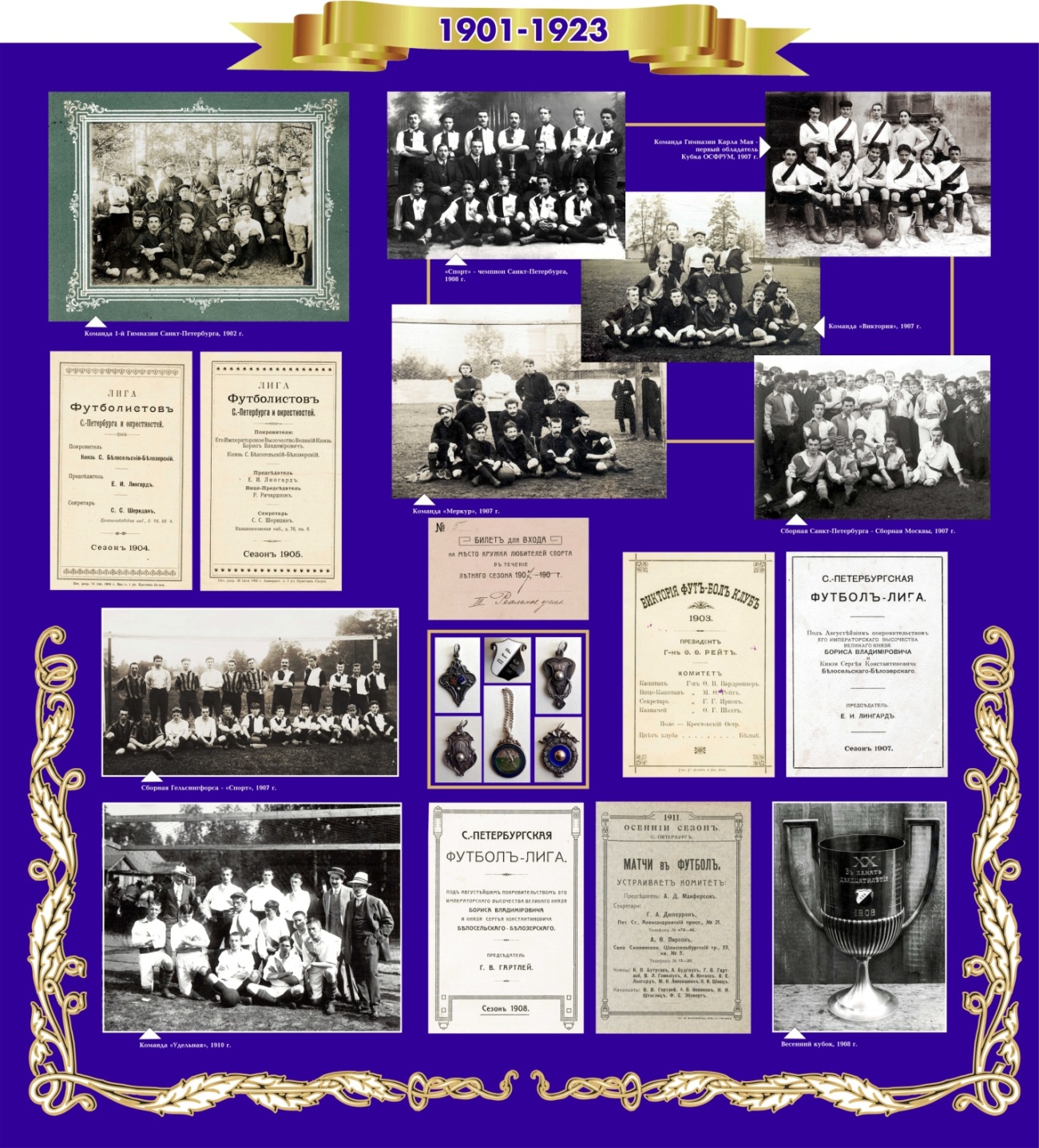 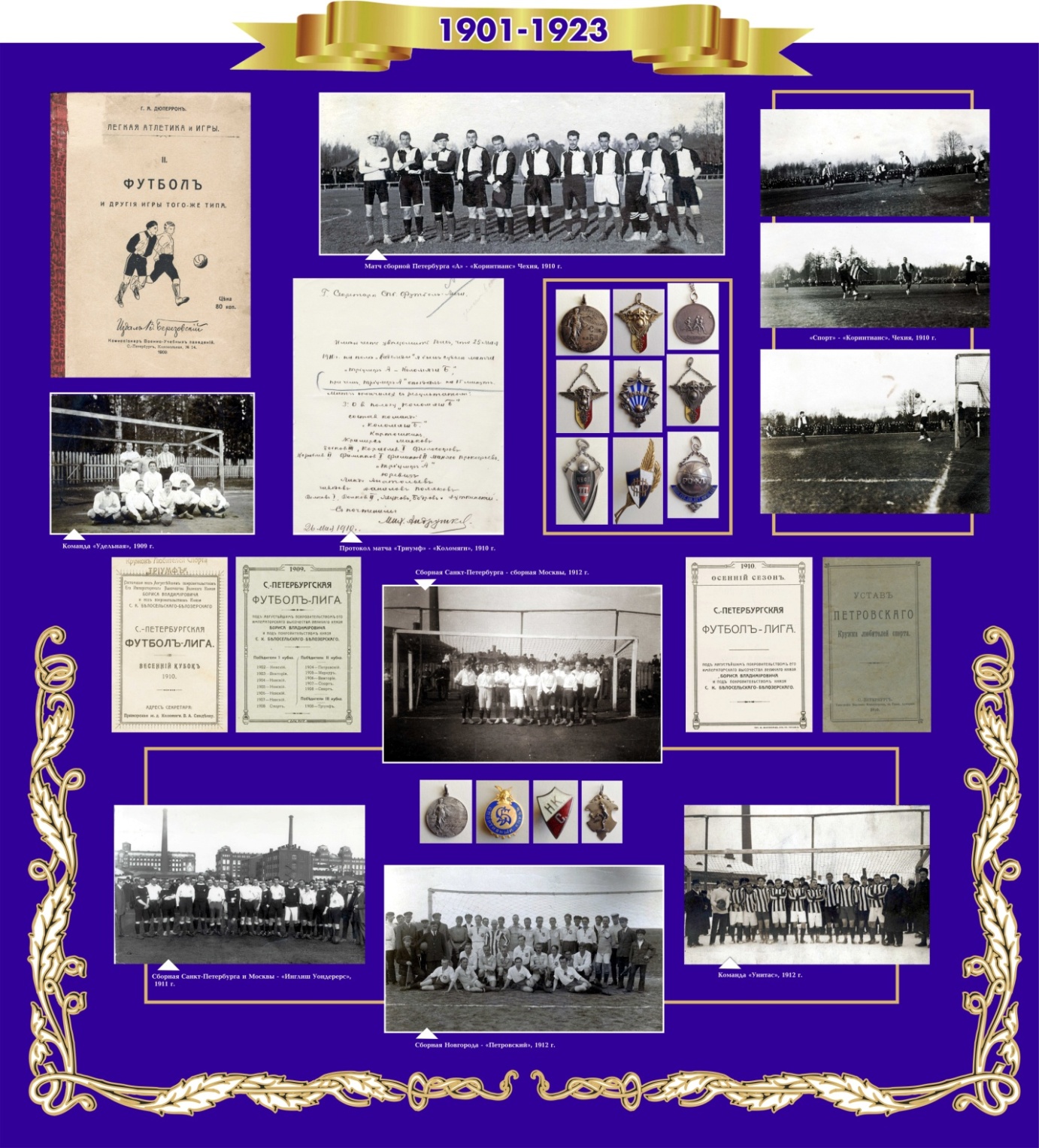 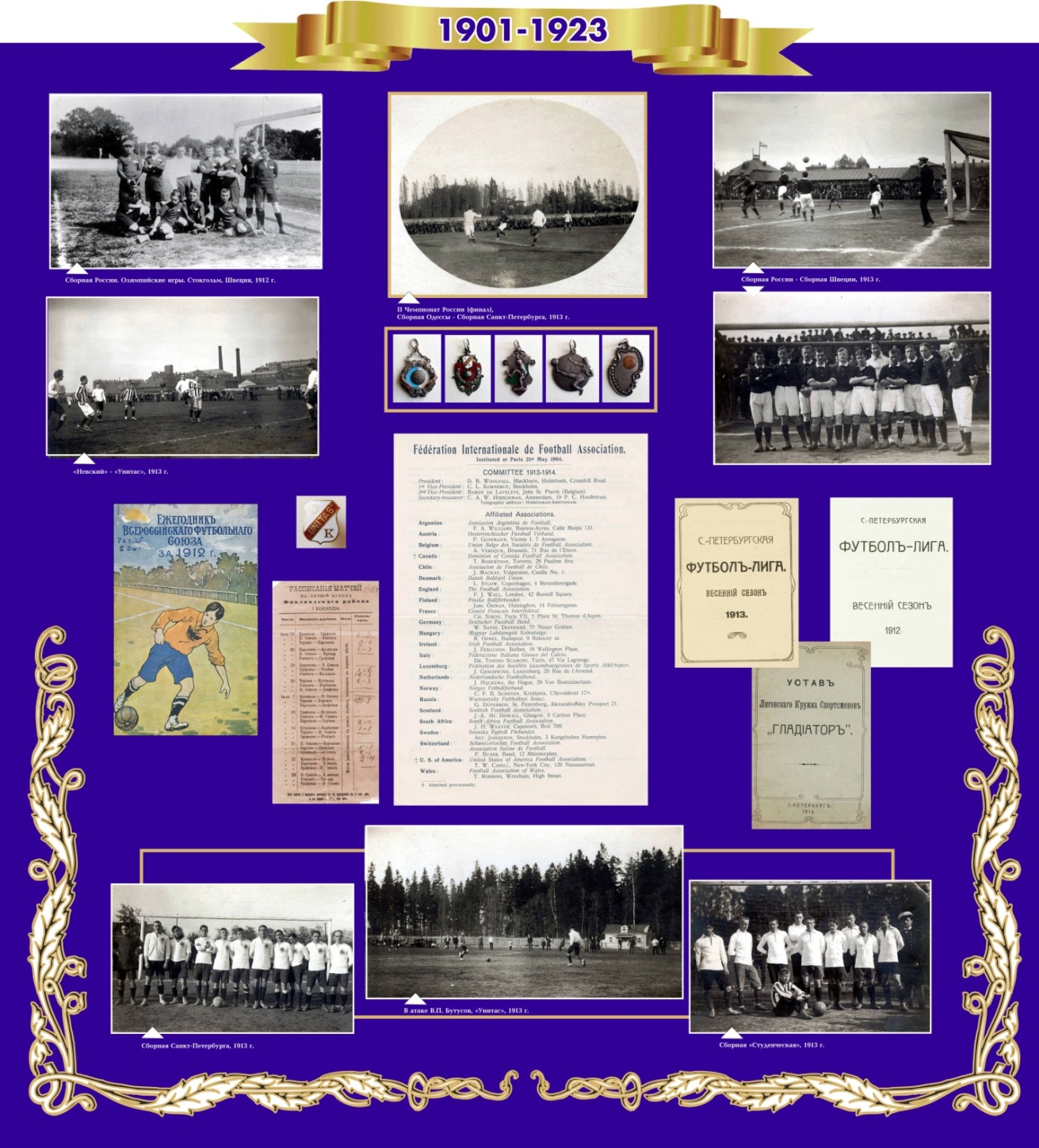 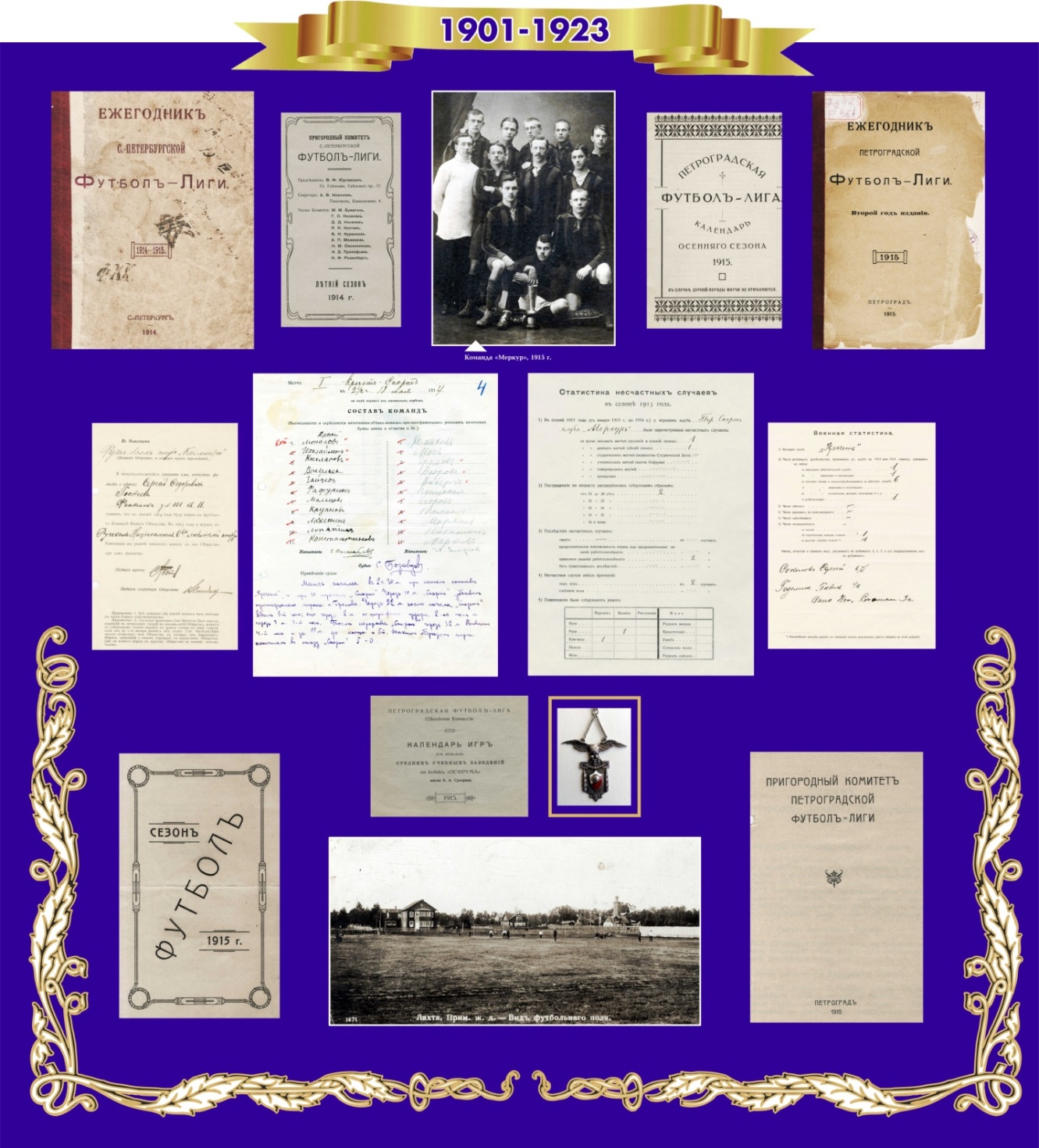 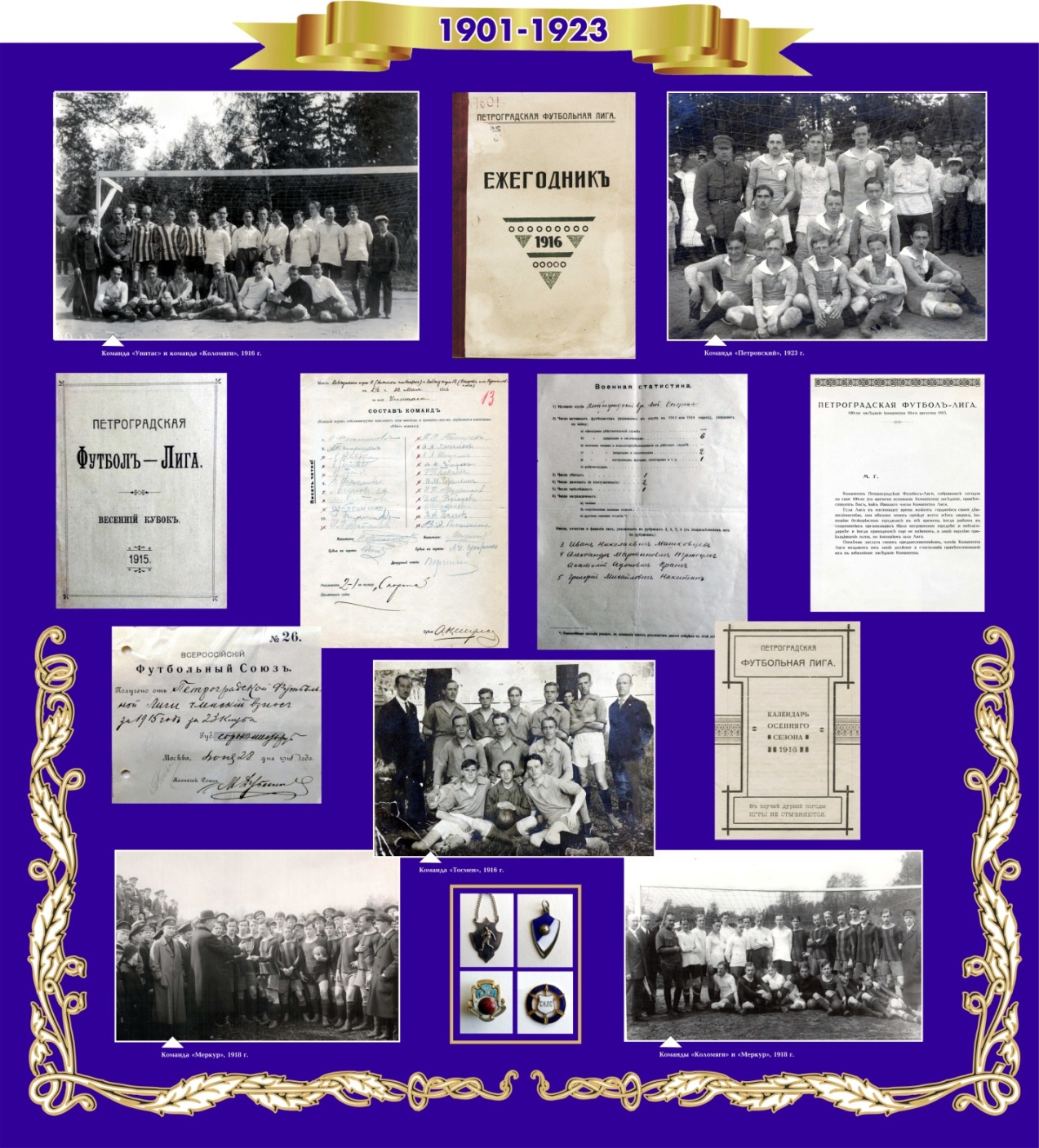 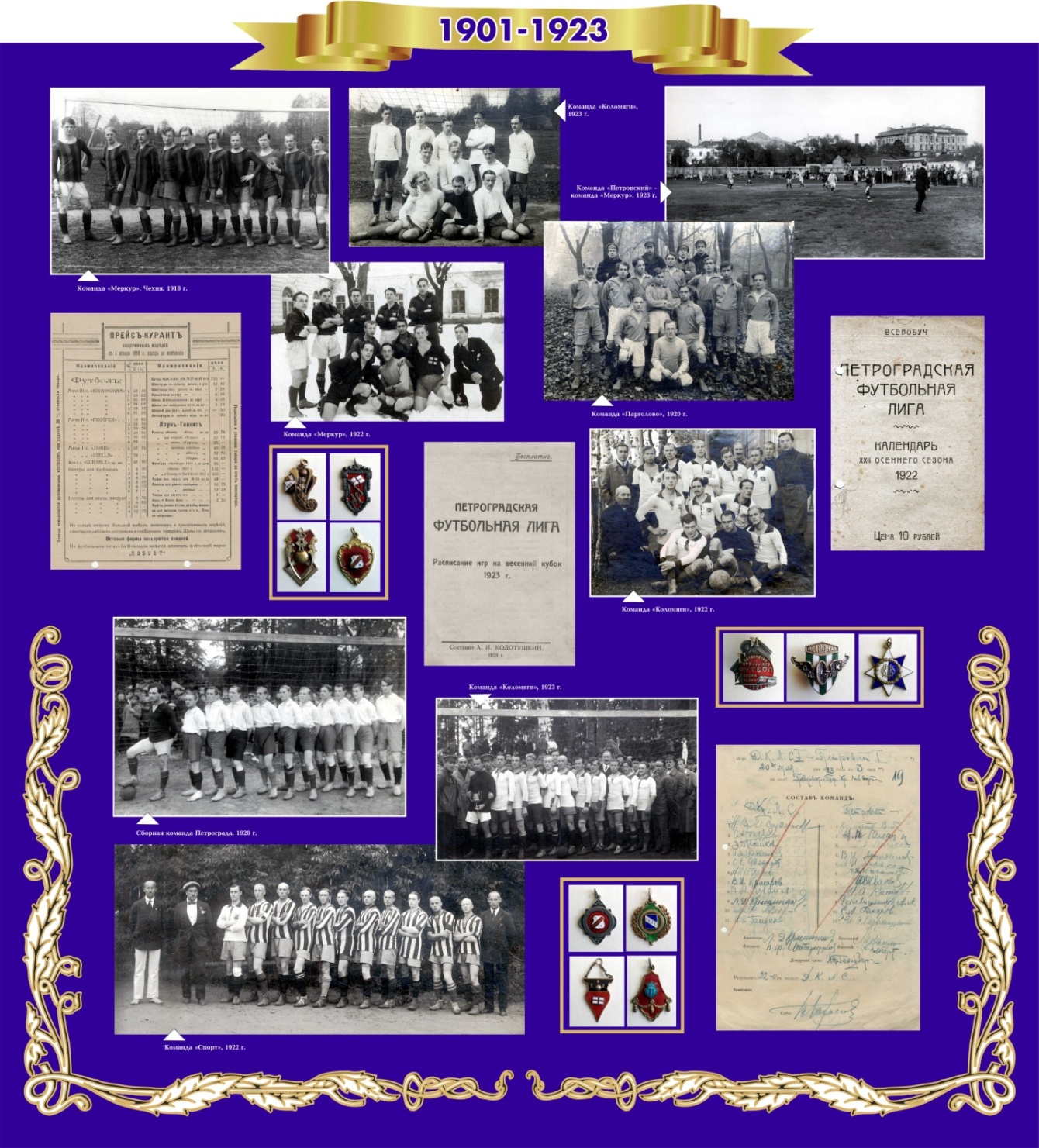 